
Zusatz zur Ausbildungsvereinbarung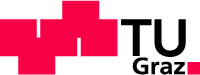 Addendum to the training agreementAnmeldung einer DissertationRegister a dissertationZuordnung zur Doctoral School ArchitekturAllocation to the doctoral school in Architecturegem. Curriculum für das Doktoratsstudium der Technischen Wissenschaften (2007)Pursuant to the curriculum for the doctoral programme in technical sciences (2007)Familienname/Vorname: Surname/First name:     /     Kennzahl:Code:786 600Matrikelnummer:Registration number:E-Mail-Adresse: Tel.Nr.: Phone No:Tel.Nr.: Phone No:1) Bitte nennen Sie den Arbeitstitel Ihrer Dissertation. Please indicate the working title of your dissertation 1) Bitte nennen Sie den Arbeitstitel Ihrer Dissertation. Please indicate the working title of your dissertation 1) Bitte nennen Sie den Arbeitstitel Ihrer Dissertation. Please indicate the working title of your dissertation 2) Erläutern Sie kurz, welche Forschungsfrage(n) Ihre Dissertation behandeln wird. 
(ca. 1.000 Zeichen)Explain in brief the research topic(s) with which your dissertation will deal. 
(approx. 1.000 characters)2) Erläutern Sie kurz, welche Forschungsfrage(n) Ihre Dissertation behandeln wird. 
(ca. 1.000 Zeichen)Explain in brief the research topic(s) with which your dissertation will deal. 
(approx. 1.000 characters)2) Erläutern Sie kurz, welche Forschungsfrage(n) Ihre Dissertation behandeln wird. 
(ca. 1.000 Zeichen)Explain in brief the research topic(s) with which your dissertation will deal. 
(approx. 1.000 characters)3) Welchem Forschungs- bzw. Theoriefeld ordnen Sie Ihre Arbeit zu? (ca. 1.000 Zeichen)To what field of research or theory does your dissertation belong? (approx. 1.000 characters)3) Welchem Forschungs- bzw. Theoriefeld ordnen Sie Ihre Arbeit zu? (ca. 1.000 Zeichen)To what field of research or theory does your dissertation belong? (approx. 1.000 characters)3) Welchem Forschungs- bzw. Theoriefeld ordnen Sie Ihre Arbeit zu? (ca. 1.000 Zeichen)To what field of research or theory does your dissertation belong? (approx. 1.000 characters)4) Welche Methode(n) sollen hierbei zur Anwendung kommen? (ca. 1.000 Zeichen)What method(s) will be applied? (approx. 1.000 characters)4) Welche Methode(n) sollen hierbei zur Anwendung kommen? (ca. 1.000 Zeichen)What method(s) will be applied? (approx. 1.000 characters)4) Welche Methode(n) sollen hierbei zur Anwendung kommen? (ca. 1.000 Zeichen)What method(s) will be applied? (approx. 1.000 characters)5) Mit welchen Ergebnissen/Erkenntnissen ist voraussichtlich zu rechnen? (ca. 1.000 Zeichen)What results/findings are to be expected? (approx. 1.000 characters)5) Mit welchen Ergebnissen/Erkenntnissen ist voraussichtlich zu rechnen? (ca. 1.000 Zeichen)What results/findings are to be expected? (approx. 1.000 characters)5) Mit welchen Ergebnissen/Erkenntnissen ist voraussichtlich zu rechnen? (ca. 1.000 Zeichen)What results/findings are to be expected? (approx. 1.000 characters)6) Listen Sie bitte die wichtigste wissenschaftliche Literatur (10 Titel) zu Ihrem Dissertationsthema auf. Please list the main scientific literature (10 titles) on the topic of your dissertation. 
6) Listen Sie bitte die wichtigste wissenschaftliche Literatur (10 Titel) zu Ihrem Dissertationsthema auf. Please list the main scientific literature (10 titles) on the topic of your dissertation. 
6) Listen Sie bitte die wichtigste wissenschaftliche Literatur (10 Titel) zu Ihrem Dissertationsthema auf. Please list the main scientific literature (10 titles) on the topic of your dissertation. 
7) Worin besteht der voraussichtliche wissenschaftliche Mehrwert Ihrer Dissertation und inwieweit werden Ihre Forschungen über den derzeitigen Kenntnisstand hinausgehen? (ca. 1.000 Zeichen)What contribution to science is your dissertation expected to make and to what extent will your research exceed the current state of research? (approx. 1.000 characters)7) Worin besteht der voraussichtliche wissenschaftliche Mehrwert Ihrer Dissertation und inwieweit werden Ihre Forschungen über den derzeitigen Kenntnisstand hinausgehen? (ca. 1.000 Zeichen)What contribution to science is your dissertation expected to make and to what extent will your research exceed the current state of research? (approx. 1.000 characters)7) Worin besteht der voraussichtliche wissenschaftliche Mehrwert Ihrer Dissertation und inwieweit werden Ihre Forschungen über den derzeitigen Kenntnisstand hinausgehen? (ca. 1.000 Zeichen)What contribution to science is your dissertation expected to make and to what extent will your research exceed the current state of research? (approx. 1.000 characters)